Циклограмма воспитательной работы школы на 2018-2019 учебный годГрафик проведения  открытых классных часов  и мероприятий на 2018-2019 уч.годРАСПИСАНИЕ КЛАССНЫХ ЧАСОВ                                     в 2017-2018 учебном годуПредметные неделиСодержание работы с родителямиОрганизация работы ученического самоуправленияВоспитательная система создаётся усилиями всех участников образовательного процесса: учителями, детьми, родителями. В процессе их взаимодействия формируются её цели и задачи, определяются пути их реализации, организуется деятельность. Работа организована в  соответствии с положением о школьном самоуправление.Главной целью является: развитие социальной активности саморазвивающейся личности  школьника.Основными задачами школьного самоуправления являются: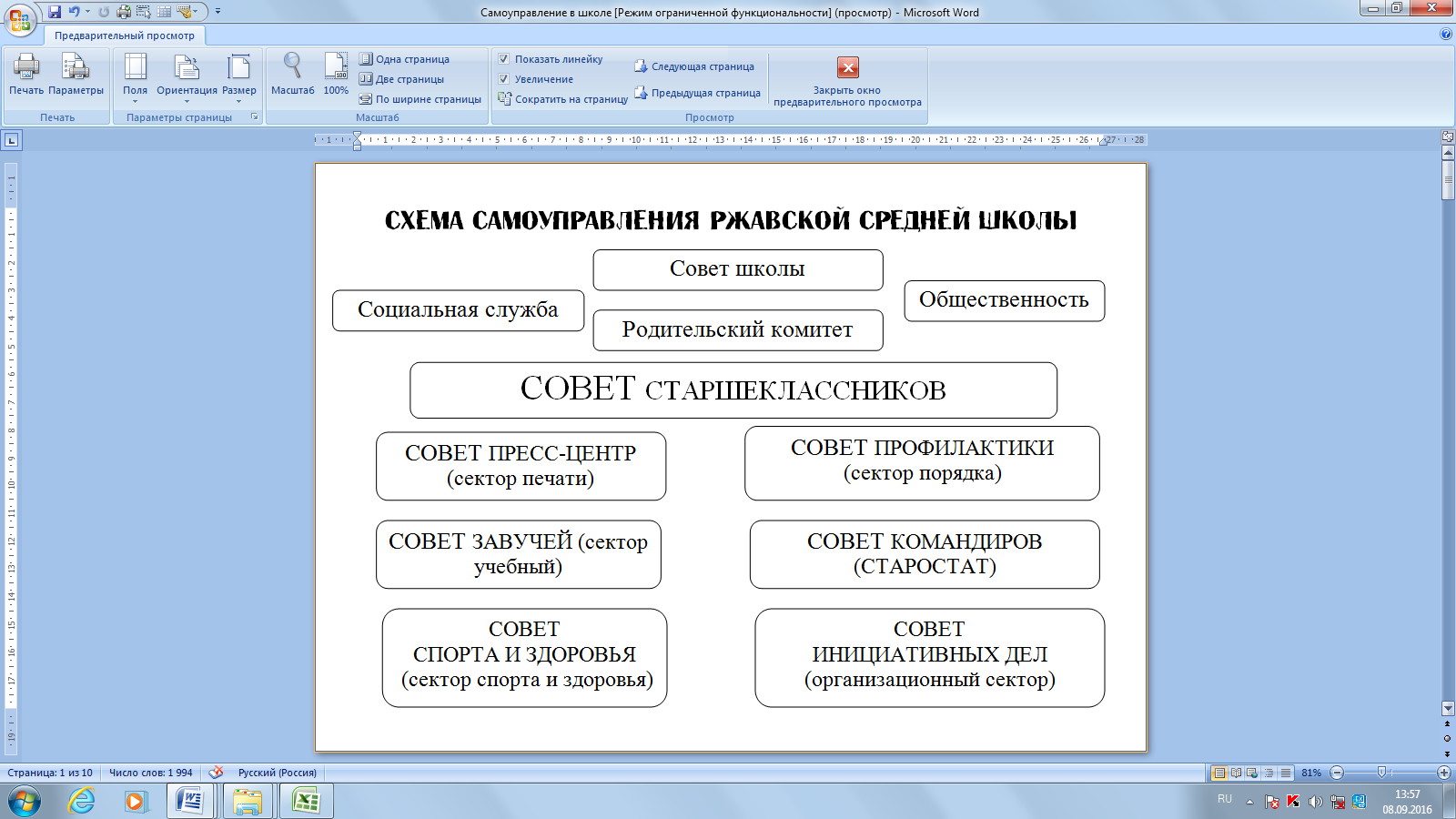 Активное вовлечение каждого школьника  в разнообразную деятельность. Что является основным механизмом формирования личности;Обучение школьников управленческой деятельности, что воспитывает ответственность и самостоятельность обучающихся;Повышение интеллектуального уровня школьников, воспитание в детях добра и милосердия;Развитие творческой индивидуальности ребёнка;Повышение педагогической культуры учителей; творческой и профессиональный рост педагогического коллектива. План работы с одарёнными детьмиклассыМероприятиеСрокиОтветственные1 е классыПосвящение в первоклассникиАзбуку прочёлОктябрьМарт-апрель2 е классыОсенний БалДень ЗемлиОктябрьапрель3 е классыДень МатериРождествоНоябрьДекабрь-январь4 е классыПасхаДень космонавтикиМарт-апрельапрель5 е классыДекабрьОктябрьмай6 е классыДекабрь-январьмарт7 е классыАфганистан – День памяти воина ИнтернационалистаДень народных промысловФевральмай8 е классыГорячее сердцеФевраль9 е классы9А9БДень памяти Жертв ХолокостаПоследний звонокНовый годЯнварьМайДекабрьФевраль10  классЯнварь-февраль11 классНоябрьбеседы5 урок6 урок7 урок8 урокПОНЕДЕЛЬНИК1а, 1бВТОРНИКСРЕДАЧЕТВЕРГПЯТНИЦА          СУБОТТАСентябрьНеделя « Мой край – мой дом» (география, краеведение)ОктябрьНеделя эстетического  цикла (ИЗО, технология, музыка)НоябрьНеделя истории и праваДекабрьНеделя Английского языкаЯнварьНеделя русского языка и литературыФевральНеделя МИФ (математика, информатика, физика)МартНеделя начальной школыАпрельНеделя биологии, химии и экологииМай-№п/пНаправлениеФорма1Повышение психолого-педагогических знаний родителейЛекторийКонференцияОткрытые уроки и внеклассные мероприятияИндивидуальные тематические консультацииПосещение семьиПереписка с родителямиДискуссия  2Вовлечение родителей в учебно-воспитательный процессРодительские собранияСовместные творческие делаСоциологические опросыПомощь в укреплении материально-технической базы3Участие родителей в управлении школой Родительский комитетКлассные родительские комитетыСовет школы№МероприятиеСрокиОтветственные1.Создание и пополнение базы данных одаренных детей школы. Диагностика склонностей учащихсяв течение годакл. руководители3.Проведение семинаров-практикумов с учителями, педагогами дополнительного образования по вопросам выявления одаренных детейв течение годаруководители МО4.Организация педагогического просвещения родителей талантливых и одарённых школьниковв течение годапедагоги-организаторы,кл. рук.5.Создание нормативной и методической базыв течение года руководители МО, учителя предметники6.Организация исследовательской и проектной деятельностив течение годаруководители МО, учителя предметники7.Участие школьников в районных, Всероссийских, международных предметных олимпиадах, конкурсах, чтениях, конференцияхв течение годаучителя-предметники8.Проведение интеллектуальных и творческих конкурсов с участием одаренных школьников по планам кл. руководителей, школы учителя – предметники,педагоги-организаторы9.Составление портфолио  творческих работ учащихся по итогам научно-практических конференций,  конкурсов в течение года учителя – предметники, кл. рук.10.Обобщение эффективного опыта работы учителей с одаренными детьми течение года